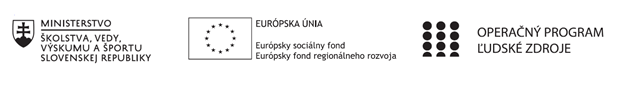 Písomný výstup pedagogického klubu 10.Pokyny k vyplneniu Písomného výstupu pedagogického klubu:	Písomný výstup zahrňuje napr. osvedčenú pedagogickú prax, analýzu s odporúčaniami, správu s odporúčaniami. Vypracováva sa jeden písomný výstup za polrok. V riadku Prioritná os – VzdelávanieV riadku špecifický cieľ – riadok bude vyplnený v zmysle zmluvy o poskytnutí NFPV riadku Prijímateľ -  uvedie sa názov prijímateľa podľa zmluvy o poskytnutí nenávratného finančného príspevku (ďalej len "zmluva o NFP")V riadku Názov projektu -  uvedie sa úplný názov projektu podľa zmluvy NFP, nepoužíva sa skrátený názov projektu V riadku Kód projektu ITMS2014+ - uvedie sa kód projektu podľa zmluvy NFPV riadku Názov pedagogického klubu (ďalej aj „klub“) – uvedie sa  celý názov klubu V riadku Meno koordinátora pedagogického klubu – uvedie sa celé meno a priezvisko koordinátora klubuV riadku Školský polrok -  výber z dvoch možnosti – vypracuje sa za každý polrok zvlášťseptember RRRR – január RRRR február RRRR – jún RRRR V riadku Odkaz na webové sídlo zverejnenej správy – uvedie sa odkaz / link na webovú stránku, kde je písomný výstup zverejnenýV tabuľkách Úvod ,Jadro a Záver sa popíše výstup v požadovanej štruktúre V riadku Vypracoval – uvedie sa celé meno a priezvisko osoby/osôb (členov klubu), ktorá písomný výstup vypracovala  V riadku Dátum – uvedie sa dátum vypracovania písomného výstupuV riadku Podpis – osoba/osoby, ktorá písomný výstup vypracovala sa vlastnoručne   podpíšeV riadku Schválil - uvedie sa celé meno a priezvisko osoby, ktorá písomný výstup schválila (koordinátor klubu/vedúci klubu učiteľov) V riadku Dátum – uvedie sa dátum schválenia písomného výstupu V riadku Podpis – osoba, ktorá písomný výstup schválila sa vlastnoručne podpíše.Prioritná osVzdelávanieŠpecifický cieľ1.2.1 Zvýšiť kvalitu odborného vzdelávania a prípravy reflektujúc potreby trhu prácePrijímateľStredná odborná škola drevárska a stavebná Krásno nad KysucouNázov projektuZvyšovanie kľúčových kompetencií žiakov v Strednej odbornej škole drevárskej a stavebnej v Krásne nad Kysucou s ohľadom na moderné technológie a potreby trhu práceKód projektu  ITMS2014+NFP312010AGX2Názov pedagogického klubu Monitorovanie životného prostrediaMeno koordinátora pedagogického klubuIng. Katarína KuricováŠkolský polrok polrok 2020/2021Odkaz na webové sídlo zverejnenia písomného výstupuwww.sosdskrasno.skÚvod:Stručná anotáciaVytvorenie príučky a pracovných listov pre  Monitorovanie životného prostrediaKľúčové slováBOZP, vlastnosti chemických látok, tvrdosť vody, elektrolýzaZámer a priblíženie témy písomného výstupuVytvorenie vzorových pracovných listov a odbornej príučkyÚvod:Stručná anotáciaVytvorenie príučky a pracovných listov pre  Monitorovanie životného prostrediaKľúčové slováBOZP, vlastnosti chemických látok, tvrdosť vody, elektrolýzaZámer a priblíženie témy písomného výstupuVytvorenie vzorových pracovných listov a odbornej príučkyJadro:Popis témy/problémOboznámiť sa s novými metódami a postupmi, ktoré umožnia praktické vyučovanie s najnovšími počítačovými a mobilnými komunikačnými zariadeniami pri monitorovaní životného prostredia.Jadro:Popis témy/problémOboznámiť sa s novými metódami a postupmi, ktoré umožnia praktické vyučovanie s najnovšími počítačovými a mobilnými komunikačnými zariadeniami pri monitorovaní životného prostredia.Záver:Zhrnutia a odporúčania pre činnosť pedagogických zamestnancovČlenovia pedagogického klubu rozšíria svoje odborné vedomosti, ktoré budú následne uplatňovať vo vyučovacom procese. Spoločne vytvorili vzorové pracovné listy pre Tvrdosť vody, elektrolýzu a pod.Príloha :Príučka odborného textu a postupov pre Monitorovanie životného prostredia + pracovné listyVypracoval (meno, priezvisko)Ing. Katarína KuricováDátum4.2.2021PodpisSchválil (meno, priezvisko)Ing. Olga ČasnochováDátum4.2.2021Podpis